Муниципальное автономное            образовательное учреждение          дошкольного образования детей детский сад общеразвивающего    вида с приоритетным                         осуществлением физического        развития детей «Сказка»Конспект НОД по развитию речи с детьми
младшей группы «Космическое путешествие с Незнайкой».                                               Воспитатель: Елишева Т.ВКонспект НОД по развитию речис детьми
младшей группы«Космическое путешествие с Незнайкой».Образовательные области: Познавательное развитие, речевое развитиеФорма деятельности: путешествиеЦель: Формировать у дошкольников первичные представления о Вселенной, звездах, космосе.Задачи:Образовательные задачи:-  формировать интерес к изучению космоса;-  расширить знания детей о профессии космонавта;-  учить образовывать словосочетания;-  активизировать словарь дошкольников: Космос, космонавт, скафандр планеты, ракета, звезда Развивающие задачи:- развивать коммуникативные навыки; умение мыслить, рассуждать, отвечать полными ответами;- тренировать зрительную память, логическое мышление, внимание, воображение, зрительное и слуховое восприятие.Воспитательные задачи:- воспитывать любовь и бережное отношение к нашему общему дому - Земле;- развивать дружеские взаимоотношения;- воспитывать интерес и любознательность;- активизировать творческую активность и фантазию.Предварительная работа:-знакомство с космосом, планетами;-чтение книг о космосе;-рассматривание иллюстраций и картинок;-загадывание загадок.Материал:Иллюстрации: космонавта, скафандра, космического корабля «Восток»,  изображение Юрия Гагарина, планеты солнечной системы, звезды, пуговицы…Вводная часть (создание благоприятного климата, постановка проблемы)Педагог - Добрый день, дорогие ребята!Дети- -Здравствуйте!Педагог - Ребята, а вы знакомы с Незнайкой? Знаете, из какого он мультфильма?Дети- - Да! «Приключения Незнайки и его друзей!»Педагог - Молодцы! Все верно!Так вот, Незнайка предлагает вамотправиться в веселое путешествие в космос, вы согласны лететь?Дети- - Да, согласны!Педагог - Но, для начала, давайте позовем нашего гостя?Дети - Незнайка! Незнайка! Заходи к нам!Воспитатель переодевается и играет роль НезнайкиНезнайка- Здравствуйте, ребята! Меня зовут Незнайка! Как настроение ваше?Дети- Здравствуйте! Отличное!Незнайка - Ребята, я очень люблю отгадывать загадки, но вот одну загадку никак не могу отгадать, вы мне поможете?Дети- Да!Незнайка -Ну тогда, слушайте:Крыльев нет у этой птицы,Но нельзя не подивиться.Лишь распустит птица хвост,И поднимется до звезд (ракета)Дети - Ракета!Незнайка-Верно ребята, это ракета! Вы настоящие знатоки космоса! Спасибо!Я предлагаю вам сесть в нашу ракету и отправиться в космос!Дети- Ура!Ребята рассаживаются в ракете, имитированную из стульев, взлетают.2. Основная часть.Ракета с ребятами останавливается - впереди космическое небо (готовый макет).Незнайка-Вот мы и прилетели в космос. Но, посмотрите, ребята почему космическое небо темного цвета? Мне кажется, чего – то в нем не хватает?Дети - Звезд!Незнайка- Да, верно, ребята, не хватает звезд. Так давайте приклеим сами космическому небу звезды?Дети -Да, давайте!Ребята вместе с воспитателем выполняют технику аппликации со звездами.Незнайка-Молодцы, ребята! Теперь, наше космическое небо светит яркими звездами!А мы, полетим дальше?Дети- Да! Полетели!Незнайка- Ой, смотрите, впереди появились планеты. Давайте подлетим поближе, чтобы разглядеть их тоже. Как интересно! Какие они разноцветные! Ребята, а что это за планета? Почти вся синяя?Дети- Земля!Незнайка -Правильно, молодцы! На Земле живем мы с вами!Дети - Да!Незнайка - А теперь, ребята, я предлагаю вам отдохнуть и поразмяться! Выходим все из ракеты и повторяем за мной!Дети - Ура!Проводится физкультминутка.- Раз- два, стоит ракета.Три - четыре, скоро взлёт.Чтобы долететь до солнцаКосмонавтам нужен год.Но дорогой нам не страшноКаждый ведь из нас атлетПролетая над землёюЕй передадим привет.- Молодцы, ребята! Поразмялись, а теперь полетели!- Вижу! Вижу еще одну планету!- (Дети поднимают руки вверх.)- (Разводят руки в стороны)- (Круг руками)- (Берутся руками за щёки, качают головой)- (Руки в стороны, наклоны корпусом вправо- влево)- (Сгибают руки в локтях)- (Разводят руки в стороны)- (Поднимают руки вверх и машут)Незнайка- Полетели!Воспитатель обращает внимание детей на Солнце.Незнайка- Посмотрите, ребята, что это?Дети - Солнце!Незнайка - Молодцы! Правильно! Это Солнце – оно самое большое!Отправляемся дальше!Дети- Ура!Незнайка - Внимание! Ребята, мы прилетели на луну. Смотрите, что я нашел!Дети - Что?Незнайка - Это волшебный цветок, мы должны забрать его на Землю, он исполняет желания!Дети - Да! Волшебный цветок!Незнайка - А нам пора возвращаться домой. Полетели!3. Заключительная часть (рефлексия)Незнайка- Ребята, вот и подошло к концу наше путешествие! Вам понравилось летать на ракете?Дети - Да, понравилось!Незнайка - Скажите, а какие планеты мы там встретили?Дети - Земля, Солнце.Незнайка - А на луне мы нашли Волшебный цветок – вот он! Вот здорово! Ребята, а у вас есть желания?Дети - Да! Волшебный цветок!Ответы детейНезнайка- У меня тоже есть желание – я очень хочу, чтобы у меня было много друзей! Вы будете моими друзьями?Дети- Да, мы друзья!Незнайка - Спасибо! Мне очень понравилось с вами путешествовать! Но мне пора возвращаться в свой цветочный город! До свидания!Дети - До свидания, Незнайка!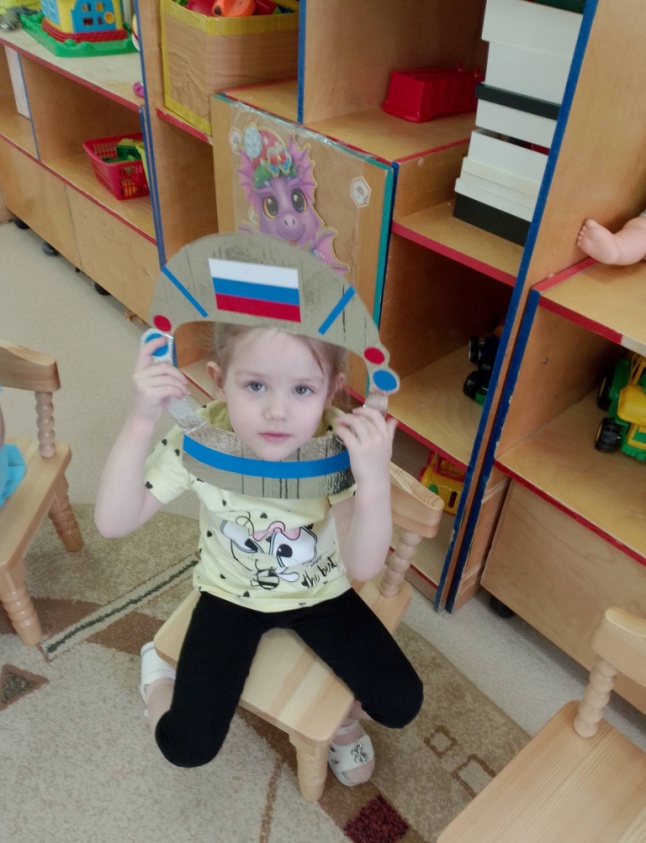 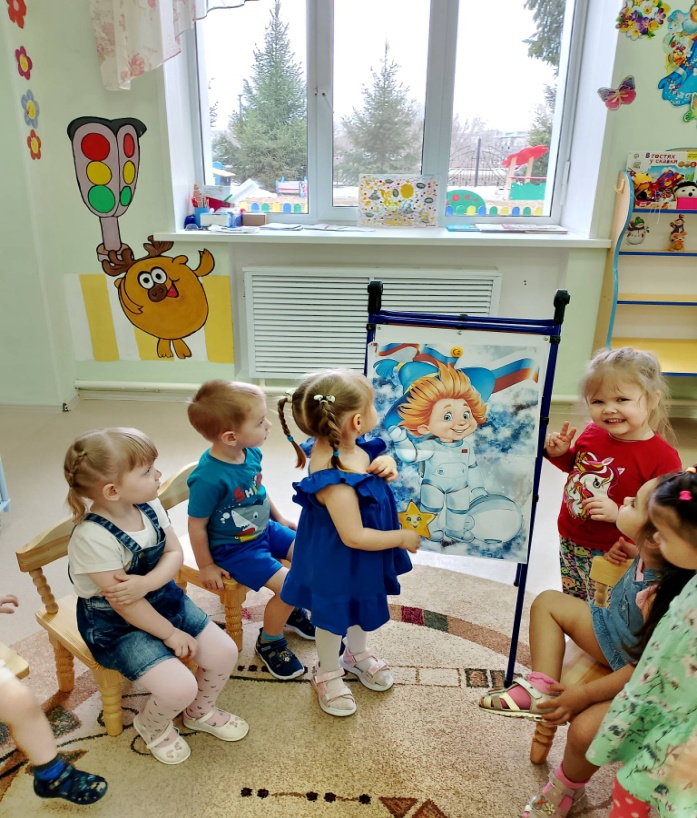 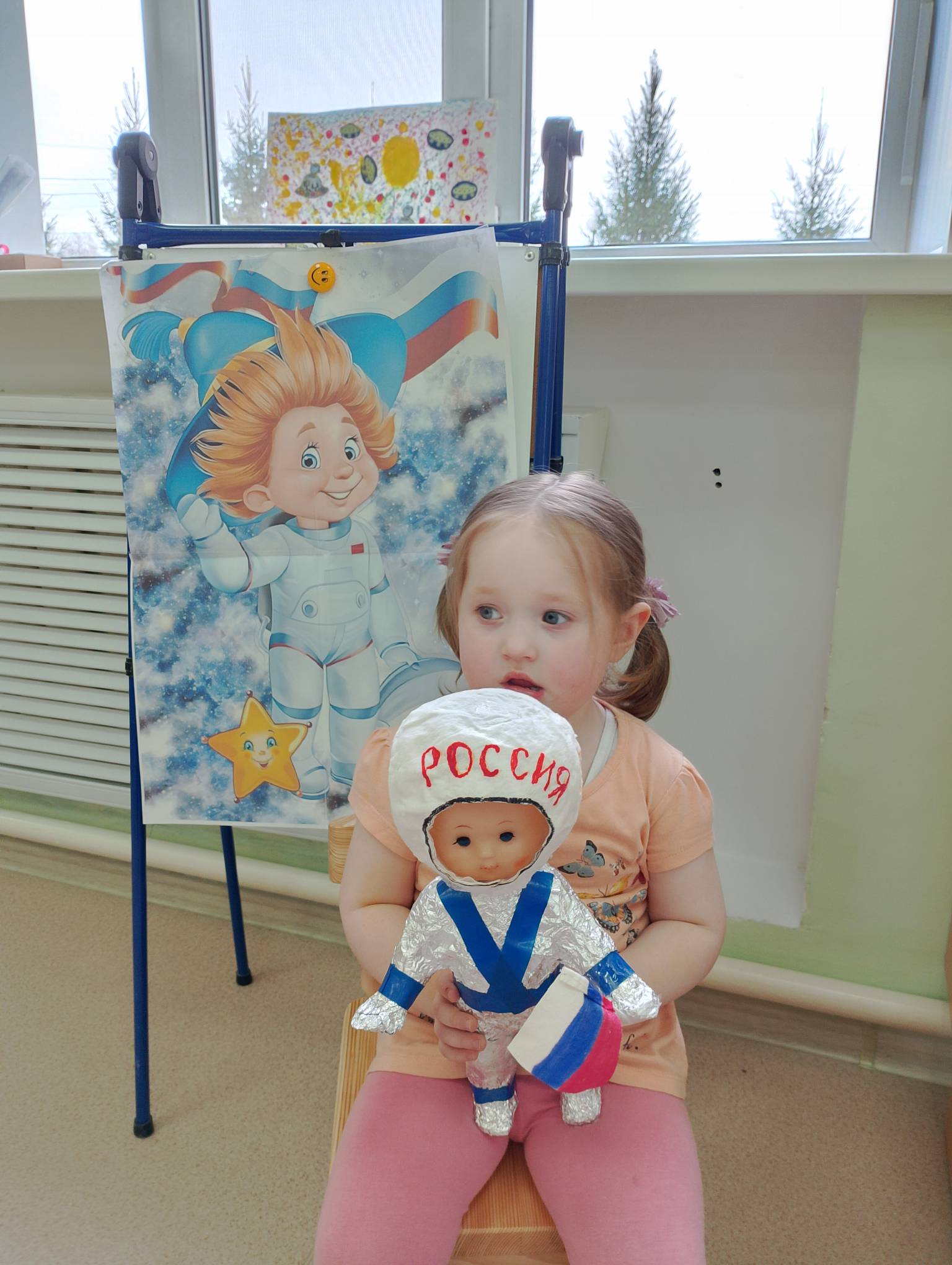 